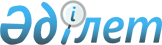 "Астана және Алматы агломерацияларын дамыту мәселелері бойынша комиссия құру туралы" Қазақстан Республикасы Үкіметінің 2012 жылғы 19 желтоқсандағы № 1617 қаулысына өзгерістер енгізу туралы
					
			Күшін жойған
			
			
		
					Қазақстан Республикасы Үкіметінің 2013 жылғы 29 сәуірдегі № 410 қаулысы. Күші жойылды - Қазақстан Республикасы Үкіметінің 2017 жылғы 7 тамыздағы № 475 қаулысымен
      Ескерту. Күші жойылды – ҚР Үкіметінің 07.08.2017 № 475 қаулысымен
      Қазақстан Республикасының Үкіметі ҚАУЛЫ ЕТЕДІ:
      1. "Астана және Алматы агломерацияларын дамыту мәселелері бойынша комиссия құру туралы" Қазақстан Республикасы Үкіметінің 2012 жылғы 19 желтоқсандағы № 1617 қаулысына мынадай өзгерістер енгізілсін:
      1) көрсетілген қаулыға қосымшада:
      Астана және Алматы агломерацияларын дамыту мәселелері бойынша  комиссияның құрамына мыналар енгізілсін:
      Сағынтаев               - Қазақстан Республикасы Премьер-
      Бақытжан Әбдірұлы         Министрінің бірінші орынбасары -
                                Қазақстан Республикасының Өңірлік
                                даму министрі, төраға
      Өскенбаев               - Қазақстан Республикасының Өңірлік
      Қайырбек Айтбайұлы        даму бірінші вице-министрі, төрағаның
                                орынбасары
      Жұманғарин              - Қазақстан Республикасының Өңірлік
      Серік Мақашұлы            даму вице-министрі, хатшы
      Аймұхаметов             - Ақмола облысының әкімі
      Қосман Қайыртайұлы
      Шәйжүнісов              - Қазақстан Республикасы Спорт және
      Аллен Сержанұлы           дене шынықтыру істері агенттігі
                                төрағасының орынбасары
      Тұрғымбаев              - Қазақстан Республикасының Ішкі істер
      Ерлан Заманбекұлы         министрінің орынбасары;
            мына:
      "Құсайынов              - Қазақстан Республикасының Экономикалық
      Марат Әпсеметұлы          даму және сауда вице-министрі, хатшы"
            деген жол мынадай редакцияда жазылсын:
      "Құсайынов              - Қазақстан Республикасының
      Марат Әпсеметұлы          Экономика және бюджеттік жоспарлау
                                вице-министрі";
      көрсетілген құрамнан Қырымбек Елеуұлы Көшербаев, Ерболат Асқарбекұлы Досаев, Серік Кеңесұлы Нокин, Қадырхан Махмұтұлы Отаров, Қайрат Пернешұлы Қожамжаров, Мұрат Ескелдіұлы Омаров, Қайрат Сағатханұлы Тыныбеков, Елжан Амантайұлы Біртанов шығарылсын;
      2) көрсетілген қаулымен бекітілген Астана және Алматы агломерацияларын дамыту мәселелері бойынша комиссия туралы ережеде:
      9-тармақ мынадай редакцияда жазылсын:
      "9. Қазақстан Республикасы Өңірлік даму министрлігі комиссияның жұмыс органы болып табылады.".
      2. Осы қаулы қол қойылған күнінен бастап қолданысқа енгізіледі.
					© 2012. Қазақстан Республикасы Әділет министрлігінің «Қазақстан Республикасының Заңнама және құқықтық ақпарат институты» ШЖҚ РМК
				
Қазақстан Республикасының
Премьер-Министрі
С. Ахметов